APPLICATION FORMMASTER OF AUTOMOTIVE ENGINEERINGYears 2023 - 2025To be submitted till the 1st May 2023, to the one of the partner universitiesCTU in Prague, www.prihlaska.cvut.czHAN University of Applied Sciences, K. Bouwman, P.O.Box 2217, Arnhem, NL-6802 CE, The NetherlandsENSTA Bretagne, Y. Marco, 2 rue Francois Verny, Brest, F-29806, FranceTU Chemnitz, Alternative Fahrzeugantriebe, Prof. T. von Unwerth, 09107 Chemnitz, GermanyITB, I. P. Nurprasetio, Jl. Ganesa 10, Bandung 40132, IndonesiaI. PERSONAL DATAII. POSTAL ADDRESSIII. EDUCATIONCollege and universityList, in chronological order, from the beginning of your higher education: the institutions where you have studied;the courses you have taken;the diplomas obtained with the corresponding marks and teacher appreciations;the breaks in your studies, if any.Please enclose the photocopies of all reports and transcripts mentionedIV. CHOICE OF STRUCTURE OF MASTER IN AUTOMOTIVE ENGINEERING   Cross in the following scheme the schools you would like to follow. Cross just one school for the first year and just one school for the second year. Czech and Slovak students willing to study on CTU should hand over also the Czech application (see web site of CTU, Faculty of Mechanical Engineering). Students of all nationalities willing to study at TU Chemnitz have to apply separately at TU Chemnitz for the study course “Automobilproduktion und -technik”. For more information please contact: martin.biak@mb.tu-chemnitz.de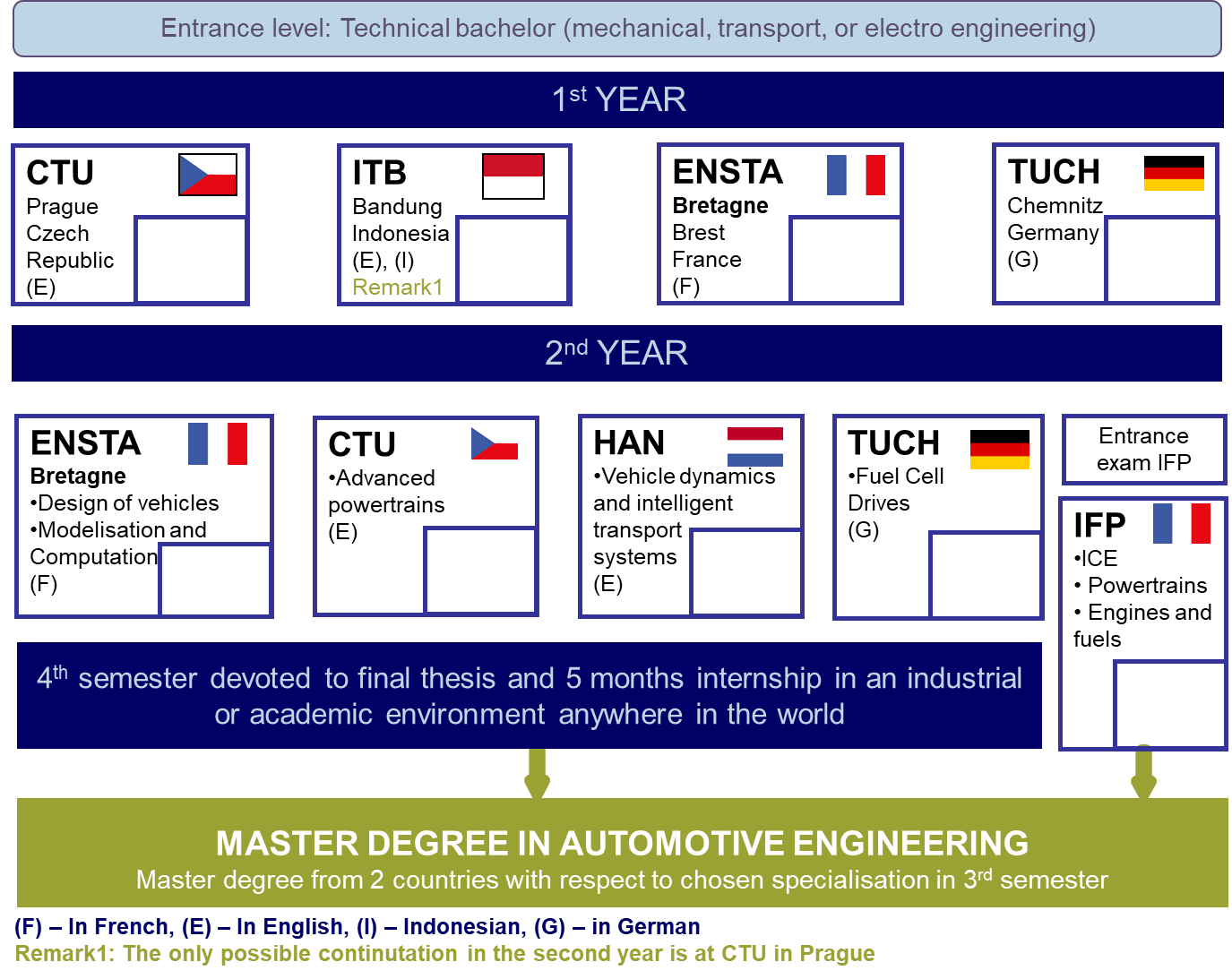 Are you applying for other postgraduate programmes?					Yes 	NoIf you do, which programmes? ...............................................................................................................How did you get the knowledge about MAE programme? ……………………………………V.  LANGUAGESWhat is your mother language?……………………..……………………….....................................ENGLISH LEVELIf you did not study on one of the partner universities, you have to state your TOEFL (minimum 550), Computerised TOEFL (minimum 213), Internet based TOEFL (minimum 79), TOIC (minimum 750) or IELTS (minimum 6) score and enclose the photocopy of the score report.	Score and type of evaluation ………………………….………………………………..…………………If you studied on one of the partner universities enclose the statement of your teacher evaluating your knowledge of English language.If you wish to follow universities, where the language of instruction is different than English, the English certificate is not requested.FRENCH, GERMAN LEVEL and LEVEL OF OTHER LANGUAGESIf you want to study the Master course at ENSTA Bretagne or at TU Chemnitz, you should prove the knowledge of French or German, respectively. The minimum requirement for TU Chemnitz is level B2 according to the Common European Framework of Reference for Languages. Non-native speakers of German need to add a language certificate confirming the required language competence to the application file (DSH-1, DSH-2, DSH-3, TestDaF (Stufe 3), ZOP, KDS, GDS, DSD II, FSP, Goethe-Institut Zeugnis min B2).Please indicate your level of skills in the languages listed below (from 0 to 5; 0 = no knowledge, 5 = excellent):VI.	INTEREST IN THIS PROGRAMPlease answer this question with a separate letter - one page (Statement of purpose) indicating your motivations and especially:the reasons for which you are considering to study Automotive Engineering;the reasons of your choice of schools for the first and second year;how you consider this program in view of your career.VII. FINANCIAL AIDPlease indicate your financial support for the duration of the program.Have you applied for a scholarship ?							Yes 	NoIf you have, indicate the institution you have contacted………….…………….……………..……………………….VIII. ACADEMIC OR INDUSTRIAL REFERENCESProvide the names and complete contact information of your two referees knowing your work and ready to evaluate your study capabilities, that the admission commission can eventually contact them for further information.I certify that the information given above is accurate. All the documents required are enclosed. I am aware that if any incorrect data was to be found, my application could be rejected or studies interrupted without warning.City	, date 	SignatureCHECK LISTYour application file must include the following documents:Statement of purpose (one page maximally)CVOfficially verified copy or original of transcript of records you followed in your university of origin (if the document is not delivered in English then the sworn translation into English should be submitted also). Filled self-assessment table of your knowledge in mathematics, mechanics, thermodynamics and technical drawingsOfficially verified and stamped with Apostille copy of your diplomas (if the diploma is not delivered in English then the sworn translation into English should be submitted also) Photocopy of English proficiency certificate. If the language of instruction of the universities of the first and second year is not English, then the respective language certificate has to be provided. When coming from partner university the certificate from language teacher from your university of origin is sufficient.  Copy of passport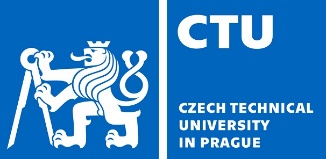 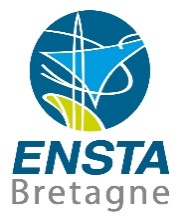 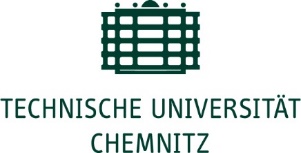 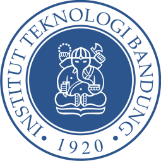 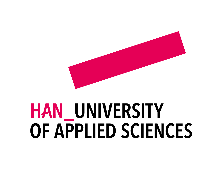 Family nameFirst nameDate of birthGender	 M	 FNationalityPlace of birth (city, country) C/oStreet and house numberArea codeCity CountryPhone numberE-mail                            Passport number                                         Embassy location where the visa will be requested                            Passport number                                         Embassy location where the visa will be requestedDurationFrom / tillName of university and countrySubject and degree achievedCGPA without bachelor thesisCGPA for the whole bachelor studiesDate of awardENGLISHFRENCHGERMANCZECHDUTCHReading comprehensionConversationTechnical language1st Referee2nd RefereeNameTitleInstitute/CompanyAddressCountryTelephoneFaxE-mailFor emergency cases, please provide a contact to your close family. For emergency cases, please provide a contact to your close family. For emergency cases, please provide a contact to your close family. For emergency cases, please provide a contact to your close family. For emergency cases, please provide a contact to your close family. For emergency cases, please provide a contact to your close family. For emergency cases, please provide a contact to your close family. For emergency cases, please provide a contact to your close family. NameNamee-mail/Phonee-mail/PhoneLanguage Language EnglishFrenchGermanDutchCzechRussianIf you have good friend or family member in town/country, where you will study MAE, please provide the name and contact (for emergency cases only)If you have good friend or family member in town/country, where you will study MAE, please provide the name and contact (for emergency cases only)If you have good friend or family member in town/country, where you will study MAE, please provide the name and contact (for emergency cases only)If you have good friend or family member in town/country, where you will study MAE, please provide the name and contact (for emergency cases only)If you have good friend or family member in town/country, where you will study MAE, please provide the name and contact (for emergency cases only)If you have good friend or family member in town/country, where you will study MAE, please provide the name and contact (for emergency cases only)If you have good friend or family member in town/country, where you will study MAE, please provide the name and contact (for emergency cases only)If you have good friend or family member in town/country, where you will study MAE, please provide the name and contact (for emergency cases only)Name & contact